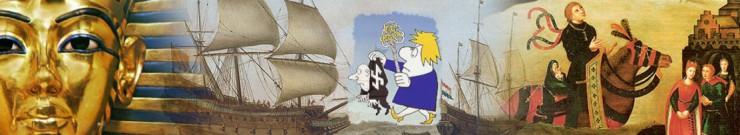 Lesgeven op afstandBeste leden van het UU netwerk voor stagebegeleiders en oud-studenten,Omdat we met z’n allen nu onderwijs op afstand aan het overwegen of ontwerpen zijn stuur ik jullie wat tips. Ik haal op het moment veel informatie van Twitter en Linkedin en ik stuur dat door via mijn vakdidactische Twitter https://twitter.com/hanneketuithof.Als je handige tips hebt laat het me weten.Veel sterkte met alles wat er op jullie af komt!Een korte bloemlezing:Op deze website een handig overzicht en praktische tips voor het vormgeven van leren op afstand: https://docentenleven.nl/2020/03/15/afstandsleren-wat-is-er-mogelijk/In deze blog vind je praktische tips voor het vormgeven van een online les met Microsoft Teams. De tips die gegeven worden zijn ook relevant voor online lessen via andere platforms.Didactiek tijdens een online les in TeamsWouter Meijer heeft goede filmpjes over tijdvakken en Historische Contexten gemaakt. https://www.youtube.com/user/WouterDocent/videosOp de portal https://schooltv.nl/  vind je allerlei beeldmateriaal voor alle leeftijden.Op afstand leren aansturen kan ook door opdrachten en geluid toe te voegen aan je ppt: https://support.office.com/nl-nl/article/audio-toevoegen-aan-uw-powerpoint-presentatie-of-eruit-verwijderen-c3b2a9fd-2547-41d9-9182-3dfaa58f1316 En activerende werkvormen kunnen ook door leerlingen thuis gedaan worden, zoals het materiaal op http://www.uu.nl/geschiedenisendidactiek met als voorbeeld deze schrijfopdracht voor havo 5 van Bregje van Gend : https://geschiedenisendidactiek.wp.hum.uu.nl/wp-content/uploads/sites/293/2018/06/schrijfopdracht-2020-havo-5-Bregje-van-Gend.docxAndere tips en nieuws:We krijgen nog steeds vragen over het maken van een PTA bij de nieuwe syllabus. Op http://www.uu.nl/nascholinggeschiedenis vind je materiaal van de PTA-workshops op de studiedagen in 2019. Ook maken we vandaag/morgen een speciale pagina met informatie over de nieuwe syllabus op die website. Handig om bij het maken of verbeteren van je PTA de handreiking van de SLO voor de nieuwe syllabus te gebruiken: https://slo.nl/publish/pages/13028/handreiking_geschiedenis_havo-vwo.pdfWe hebben de workshops China van 26 maart uit moeten stellen. We bieden deze opnieuw aan op donderdag 11 juni. De docenten die zich hadden opgegeven hebben via e-mail bericht daarover gekregen. Als je je wel had opgegeven en onverhoopt geen bericht hebt gehad, moet je ons dat laten weten via nascholinguu@gmail.com. Alle workshops voor de nieuwe Historische Contexten worden volgend schooljaar weer aangeboden. Zie daarvoor http://www.uu.nl/nascholinggeschiedenisAls de zon weer volop schijnt en we hopelijk allemaal weer lesgeven en de examens goed verlopen zijn…is er op dinsdag 23 juni van 17.00 tot 19.00 een netwerkbijeenkomst over flippin the classroom en de nieuwste ontwikkelingen rondom het curriculum. Je kunt je alvast opgeven via h.tuithof@uu.nl. Veel groeten en sterkte voor alles wat er op je af komt,Hanneke